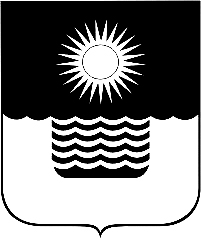 Р Е Ш Е Н И Е ДУМЫ МУНИЦИПАЛЬНОГО ОБРАЗОВАНИЯГОРОД-КУРОРТ ГЕЛЕНДЖИКот 31 августа 2018 года 	                    		                        		№ 803г. ГеленджикО признании утратившими силу отдельных решений Думы муниципального образования город-курорт Геленджик В связи с невостребованностью меры социальной поддержки в виде компенсации 90% стоимости изготовления и ремонта зубных протезов, руководствуясь статьями  20, 43, 47  Федерального закона от 6 октября          2003 года № 131-ФЗ «Об общих принципах организации местного самоуправления в Российской Федерации»    (в редакции Федерального закона от 3 августа 2018 года №340-ФЗ), статьями 10, 27, 66, 70 Устава муниципального образования город-курорт Геленджик,  Дума  муниципального образования  город-курорт Геленджик  р е ш и л а: 1.Признать утратившими силу:1)решение Думы муниципального образования город-курорт Геленджик от 23 декабря 2011 года № 666 «О предоставлении меры социальной поддержки  в виде оплаты 90% стоимости изготовления и ремонта зубных протезов, кроме расходов на оплату стоимости драгоценных металлов  и металлокерамики, отдельным категориям граждан, постоянно  проживающим на территории муниципального образования город-курорт Геленджик»;2)решение Думы муниципального образования город-курорт Геленджик от 27 января 2015 года № 230 «О внесении изменений в решение Думы муниципального образования город-курорт Геленджик от 23 декабря 2011 года №666 «О предоставлении меры социальной поддержки  в виде оплаты 90% стоимости изготовления и ремонта зубных протезов, кроме расходов на оплату стоимости драгоценных металлов  и металлокерамики, отдельным категориям граждан, постоянно  проживающим на территории муниципального образования город-курорт Геленджик»;3)решение Думы муниципального образования город-курорт Геленджик от 20 марта 2015 года № 259 «О внесении изменения в решение Думы муниципального образования город-курорт Геленджик от 23 декабря 2011 года №666 «О предоставлении меры социальной поддержки  в виде оплаты 90% стоимости изготовления и ремонта зубных протезов, кроме расходов на оплату стоимости драгоценных металлов  и металлокерамики, отдельным категориям граждан, постоянно  проживающим на территории муниципального образования город-курорт Геленджик» (в редакции решения Думы муниципального образования город-курорт Геленджик от 27 января 2015 года №230)»;4)решение Думы муниципального образования город-курорт Геленджик от 28 июля 2017 года № 630 «О внесении изменения в решение Думы муниципального образования город-курорт Геленджик от 23 декабря 2011 года №666 «О предоставлении меры социальной поддержки  в виде оплаты 90% стоимости изготовления и ремонта зубных протезов, кроме расходов на оплату стоимости драгоценных металлов  и металлокерамики, отдельным категориям граждан, постоянно  проживающим на территории муниципального образования город-курорт Геленджик» (в редакции решения Думы муниципального образования город-курорт Геленджик от 20 марта 2015 года №259)».2. Опубликовать настоящее решение в Геленджикской городской газете «Прибой».3. Решение  вступает в силу со дня его официального опубликования. Глава муниципального образованиягород-курорт Геленджик                                                                        В.А. ХрестинПредседатель Думы муниципального образования город-курорт Геленджик                                                                  В.В. Рутковский